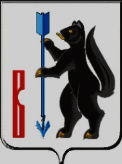 АДМИНИСТРАЦИЯГОРОДСКОГО ОКРУГА ВЕРХОТУРСКИЙП О С Т А Н О В Л Е Н И Еот 29.01.2021г. № 55г. ВерхотурьеО создании Муниципального бюджетного учреждения «Дом молодежи» городского округа ВерхотурскийВ соответствии с Гражданским кодексом Российской Федерации, Федеральным законом Российской Федерации от 06 октября 2003 года № 131-ФЗ «Об общих принципах организации местного самоуправления в Российской Федерации», приказом Федерального агентства по делам молодежи от 13.05.2016 N 167 "Об утверждении Методических рекомендаций по организации работы органов исполнительной власти субъектов Российской Федерации и местного самоуправления, реализующих государственную молодежную политику", постановлением Правительства Свердловской области от 30.08.2016 N 595-ПП "Об утверждении Плана мероприятий по реализации Стратегии социально-экономического развития Свердловской области на 2016-2030 годы", постановлением Администрации городского округа Верхотурский от 31.01.2011 № 55 «Об утверждении порядка создания, реорганизации, изменения типа и ликвидации муниципальных учреждений городского округа Верхотурский, руководствуясь Уставом городского округа Верхотурский.ПОСТАНОВЛЯЮ: 1.Создать Муниципальное бюджетное учреждение «Дом молодежи» городского округа Верхотурский с 01 февраля 2021 года.2.Место нахождения Муниципального бюджетного учреждения «Дом молодежи» городского округа Верхотурский (юридический и почтовый адрес): 624380, Российская Федерация, Свердловская область, город Верхотурье, улица Ленина, д. 6.3.Установить, что основной целью деятельности Муниципального бюджетного учреждения «Дом молодежи» городского округа Верхотурский является реализация молодежной политики на территории городского округа Верхотурский, реализация проектов, мероприятий и услуг в интересах детей и молодежи городского округа Верхотурский.4.Назначить директором Муниципального бюджетного учреждения «Дом молодежи» городского округа Верхотурский Григорьеву Веронику Александровну.5.Григорьевой Веронике Александровне:1) обеспечить государственную регистрацию Устава Муниципального бюджетного учреждения «Дом молодежи» городского округа Верхотурский в уполномоченном государственном органе для внесения сведений в Единый государственный реестр юридических лиц;2) предоставить в Комитет по управлению муниципальным имуществом Администрации городского округа Верхотурский в трехдневный срок после государственной регистрации юридического лица копию Устава с отметкой о государственной регистрации и копию свидетельства о постановке на учет в налоговый орган.6.Функции и полномочия учредителя Муниципального бюджетного учреждения «Дом молодежи» городского округа Верхотурский возложить в части приема на должность директора Муниципального бюджетного учреждения «Дом молодежи» городского округа Верхотурский и заключения трудового договора на Управление культуры, туризма и молодежной политики Администрации городского округа Верхотурский.7.Комитету по управлению муниципальным имуществом Администрации городского округа Верхотурский закрепить на праве оперативного управления движимое, ценное движимое имущество за Муниципальным бюджетным учреждением «Дом молодежи» городского округа Верхотурский.8.Опубликовать настоящее постановление в информационном бюллетене «Верхотурская неделя» и разместить на официальном сайте  городского округа Верхотурский.9.Контроль исполнения настоящего постановления возложить на заместителя главы Администрации городского округа Верхотурский по социальным вопросам Бердникову Н.Ю.И.о. Главыгородского округа Верхотурский                                                   Л.Ю. Литовских